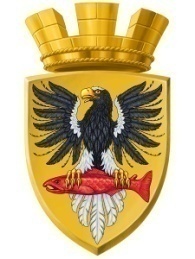 Р О С С И Й С К А Я  Ф Е Д Е Р А Ц И ЯКАМЧАТСКИЙ КРАЙП О С Т А Н О В Л Е Н И ЕАДМИНИСТРАЦИИ ЕЛИЗОВСКОГО ГОРОДСКОГО ПОСЕЛЕНИЯОт  11.09.2017 года                                                                                                             № 880-п         г.Елизово	Руководствуясь ст. 14 Федерального закона от 06.10.2003 № 131-ФЗ «Об общих принципах организации местного самоуправления в Российской Федерации», Уставом Елизовского городского поселения, согласно Правил присвоения, изменения и аннулирования адресов, утвержденных постановлением Правительства Российской Федерации от 19.11.2014 № 1221, на основании заявления вр.и.о. директора Краевого государственного бюджетного учреждения «Спортивная школа по футболу» и принимая во внимание: свидетельство о государственной регистрации права постоянного пользования земельным участком от 22.03.2016 года запись регистрации                                            № 41-41/001-41/001/002/2016-3178/1, разрешение на строительство сооружения – футбольного поля от 29.11.2016 года № RU 41-501102-467-2016ПОСТАНОВЛЯЮ:Присвоить адрес земельному участку с кадастровым номером 41:05:0101001:10185: Россия, Камчатский край, Елизовский муниципальный район, Елизовское городское поселение, Елизово г., Рябикова ул., 50 б.Присвоить адрес объектам капитального строительства, расположенным на земельном участке с кадастровым номером                               41:05:0101001:10185.  Сооружению – футбольному полю: Россия, Камчатский край, Елизовский муниципальный район, Елизовское городское поселение, Елизово г., Рябикова ул., д.50 б, соор.1. Сооружению – площадке для проведения массовых мероприятий: Россия, Камчатский край, Елизовский муниципальный район, Елизовское городское поселение, Елизово г., Рябикова ул., д.50 б, соор.2.3. Направить данное постановление в Федеральную информационную адресную систему для внесения сведений установленных настоящим постановлением.4. Управлению делами администрации Елизовского городского поселения опубликовать (обнародовать) настоящее постановление в средствах массовой информации и разместить в информационно – телекоммуникационной сети «Интернет» на официальном сайте администрации Елизовского городского поселения. 5. Краевому государственному бюджетного учреждения «Спортивная школа по футболу» обратиться в Управление Федеральной службы государственной регистрации, кадастра и картографии по Камчатскому краю и в филиал федерального государственного бюджетного учреждения «Федеральная кадастровая палата Федеральной службы государственной регистрации, кадастра и картографии» по Камчатскому краю для внесения изменений уникальных характеристик объектов недвижимого имущества.6. Контроль за исполнением настоящего постановления возложить на Руководителя Управления архитектуры и градостроительства администрации Елизовского городского поселения.Глава администрации Елизовского городского поселения                                                      Д.Б. ЩипицынО присвоении адреса объектам капитального строительства – сооружениям и земельному участку с кадастровом номером 41:05:0101001:10185